Publicado en Argentina el 16/01/2018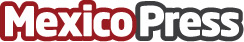 Lo nuevo en implantes mamarios: Las Prótesis Allergan y su colección NatrelleLas prótesis Natrelle, son el trabajo del desarrollo e investigación de compañía farmacéutica AllerganDatos de contacto:Julieta RamirezNota de prensa publicada en: https://www.mexicopress.com.mx/lo-nuevo-en-implantes-mamarios-las-protesis Categorías: Medicina alternativa Servicios médicos http://www.mexicopress.com.mx